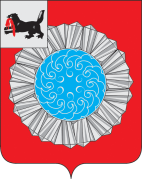     АДМИНИСТРАЦИЯ  МУНИЦИПАЛЬНОГО ОБРАЗОВАНИЯ  СЛЮДЯНСКИЙ РАЙОНП О С Т А Н О В Л Е Н И Ег. Слюдянкаот 15.03.2019 г. №150     О награждении Почетной грамотой, поощрении Благодарностьюмэра муниципального образованияСлюдянский район в связи с юбилейной датой учрежденияРассмотрев ходатайство муниципального казенного учреждения «Комитет по социальной политике и культуре муниципального образования Слюдянский район» и  муниципального бюджетного дошкольного образовательного учреждения «Детский сад общеразвивающего вида №12 г. Слюдянки» от 05 марта 2019 года, руководствуясь статьями 24, 38, 47 Устава муниципального образования Слюдянский район (новая редакция), зарегистрированного постановлением Губернатора Иркутской области № 303-п от 20 июня 2005 года, регистрационный номер 14-3, «Порядком награждения Почетной грамотой, поощрения Благодарностью либо Благодарственным письмом мэра муниципального образования Слюдянский район», утвержденным постановлением администрации муниципального образования Слюдянский район № 42 от 01 февраля 2018 годаПОСТАНОВЛЯЮ:1. За многолетний добросовестный плодотворный труд в системе образования и в связи с 60-летним юбилеем муниципального бюджетного дошкольного образовательного учреждения «Детский сад общеразвивающего вида №12 г. Слюдянки» наградить Почетной грамотой мэра муниципального образования Слюдянский район: - Усачёву Оксану Борисовну, заведующего муниципального бюджетного дошкольного образовательного учреждения «Детский сад общеразвивающего вида №12 г. Слюдянки»;- Коношанову Ольгу Юрьевну, воспитателя муниципального бюджетного дошкольного образовательного учреждения «Детский сад общеразвивающего вида №12 г. Слюдянки»;    - Литвиненко Марину Константиновну, воспитателя муниципального бюджетного дошкольного образовательного учреждения «Детский сад общеразвивающего вида №12 г. Слюдянки»;   - Лифантьеву Светлану Дмитриевну, воспитателя муниципального бюджетного дошкольного образовательного учреждения «Детский сад общеразвивающего вида №12 г. Слюдянки»;   - Попову Равзу Тагировну, музыкального руководителя муниципального бюджетного дошкольного образовательного учреждения «Детский сад общеразвивающего вида №12 г. Слюдянки»;  2. За многолетний, добросовестный труд и в связи с 60-летним юбилеем муниципального бюджетного дошкольного образовательного учреждения «Детский сад общеразвивающего вида №12 г. Слюдянки» поощрить Благодарностью мэра муниципального образования Слюдянский район:- Дёмину Ольгу Валентиновну, воспитателя муниципального бюджетного дошкольного образовательного учреждения «Детский сад общеразвивающего вида №12 г. Слюдянки»;   - Рассадину Татьяну Ивановну, кладовщика муниципального бюджетного дошкольного образовательного учреждения «Детский сад общеразвивающего вида №12 г. Слюдянки».  3. Опубликовать данное постановление в газете «Славное море», а также разместить на официальном сайте администрации муниципального района:                     http://www.sludyanka.ru, во вкладке «Жителям и гостям района», в разделе «Поощрения  от имени мэра Слюдянского района».Мэр муниципального образованияСлюдянский район                                                                                                 А. Г. Шульц